Załącznik nr 2 do zarządzenia nr 1/2016Rektora Uniwersytetu Opolskiego z dnia  15.01.2016 r.         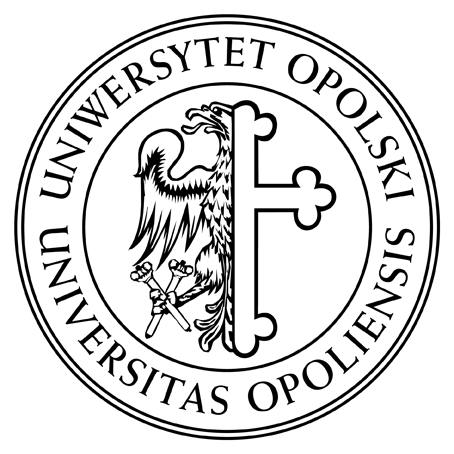 UNIWERSYTET  OPOLSKIWYDZIAŁInstytut/Samodzielna KatedraKatedra/Zakład/PracowniaPRACA MAGISTERSKA/LICENCJACKA/INŻYNIERSKAImię i nazwiskoTYTUŁ PRACY (w języku oryginału)TYTUŁ PRACY (w języku angielskim) TYTUŁ PRACY (w języku polskim, jeżeli tytuł oryginału jest inny niż polski) Praca napisana pod kierunkiemtytuł, stopień naukowy, imię i nazwisko promotoraOpole 20……